Описание продукта:Hagmans Klarlack EP-V — это  двухкомпонентный водно-дисперсионный эпоксидный лак.Сфера применения:Hagmans Klarlack EP-V используется для лакировки полов, облицованных крошкой, защиты стен во влажных помещениях и т. д.Техническая информация:Описание продукта:Hagmans Klarlack EP-V — это  двухкомпонентный водно-дисперсионный эпоксидный лак.Сфера применения:Hagmans Klarlack EP-V используется для лакировки полов, облицованных крошкой, защиты стен во влажных помещениях и т. д.Техническая информация:Описание продукта:Hagmans Klarlack EP-V — это  двухкомпонентный водно-дисперсионный эпоксидный лак.Сфера применения:Hagmans Klarlack EP-V используется для лакировки полов, облицованных крошкой, защиты стен во влажных помещениях и т. д.Техническая информация:Раствор: Можно разбавлять водой, но обычно используется без разбавления.Нанесение:Кистью или валиком. Обеспечьте хорошую вентиляцию, чтобы вода испарялась до отверждения лака. При влажности воздуха выше 85% поверхность может быть матовой и пятнистой.Важно, чтобы лак наносился равномерно и тонким слоем. Если лак наносится слишком обильно, существует риск попадания воды. Не наносите более 125 г/м2 = 8 м2/кг и избегайте лакировки по влажному слою. Небольшие количества (до 1 кг) можно смешать вручную с помощью прямоугольной лопастной мешалки.  Большие количества следует смешивать с использованием электрооборудования или с помощью пневматических смесителей, таких как низкоскоростная дрель с подходящей насадкой-миксером. Рекомендуется использовать защиту от разбрызгивания. Кисти и другие инструменты отмываются водой. Используйте защитные перчатки!Раствор: Можно разбавлять водой, но обычно используется без разбавления.Нанесение:Кистью или валиком. Обеспечьте хорошую вентиляцию, чтобы вода испарялась до отверждения лака. При влажности воздуха выше 85% поверхность может быть матовой и пятнистой.Важно, чтобы лак наносился равномерно и тонким слоем. Если лак наносится слишком обильно, существует риск попадания воды. Не наносите более 125 г/м2 = 8 м2/кг и избегайте лакировки по влажному слою. Небольшие количества (до 1 кг) можно смешать вручную с помощью прямоугольной лопастной мешалки.  Большие количества следует смешивать с использованием электрооборудования или с помощью пневматических смесителей, таких как низкоскоростная дрель с подходящей насадкой-миксером. Рекомендуется использовать защиту от разбрызгивания. Кисти и другие инструменты отмываются водой. Используйте защитные перчатки!Диффузионные характеристики:Проницаемый для водяного параПроницаемый для водяного параРаствор: Можно разбавлять водой, но обычно используется без разбавления.Нанесение:Кистью или валиком. Обеспечьте хорошую вентиляцию, чтобы вода испарялась до отверждения лака. При влажности воздуха выше 85% поверхность может быть матовой и пятнистой.Важно, чтобы лак наносился равномерно и тонким слоем. Если лак наносится слишком обильно, существует риск попадания воды. Не наносите более 125 г/м2 = 8 м2/кг и избегайте лакировки по влажному слою. Небольшие количества (до 1 кг) можно смешать вручную с помощью прямоугольной лопастной мешалки.  Большие количества следует смешивать с использованием электрооборудования или с помощью пневматических смесителей, таких как низкоскоростная дрель с подходящей насадкой-миксером. Рекомендуется использовать защиту от разбрызгивания. Кисти и другие инструменты отмываются водой. Используйте защитные перчатки!Раствор: Можно разбавлять водой, но обычно используется без разбавления.Нанесение:Кистью или валиком. Обеспечьте хорошую вентиляцию, чтобы вода испарялась до отверждения лака. При влажности воздуха выше 85% поверхность может быть матовой и пятнистой.Важно, чтобы лак наносился равномерно и тонким слоем. Если лак наносится слишком обильно, существует риск попадания воды. Не наносите более 125 г/м2 = 8 м2/кг и избегайте лакировки по влажному слою. Небольшие количества (до 1 кг) можно смешать вручную с помощью прямоугольной лопастной мешалки.  Большие количества следует смешивать с использованием электрооборудования или с помощью пневматических смесителей, таких как низкоскоростная дрель с подходящей насадкой-миксером. Рекомендуется использовать защиту от разбрызгивания. Кисти и другие инструменты отмываются водой. Используйте защитные перчатки!Удельная плотность:A: 1,05, B: 1,05A: 1,05, B: 1,05Раствор: Можно разбавлять водой, но обычно используется без разбавления.Нанесение:Кистью или валиком. Обеспечьте хорошую вентиляцию, чтобы вода испарялась до отверждения лака. При влажности воздуха выше 85% поверхность может быть матовой и пятнистой.Важно, чтобы лак наносился равномерно и тонким слоем. Если лак наносится слишком обильно, существует риск попадания воды. Не наносите более 125 г/м2 = 8 м2/кг и избегайте лакировки по влажному слою. Небольшие количества (до 1 кг) можно смешать вручную с помощью прямоугольной лопастной мешалки.  Большие количества следует смешивать с использованием электрооборудования или с помощью пневматических смесителей, таких как низкоскоростная дрель с подходящей насадкой-миксером. Рекомендуется использовать защиту от разбрызгивания. Кисти и другие инструменты отмываются водой. Используйте защитные перчатки!Раствор: Можно разбавлять водой, но обычно используется без разбавления.Нанесение:Кистью или валиком. Обеспечьте хорошую вентиляцию, чтобы вода испарялась до отверждения лака. При влажности воздуха выше 85% поверхность может быть матовой и пятнистой.Важно, чтобы лак наносился равномерно и тонким слоем. Если лак наносится слишком обильно, существует риск попадания воды. Не наносите более 125 г/м2 = 8 м2/кг и избегайте лакировки по влажному слою. Небольшие количества (до 1 кг) можно смешать вручную с помощью прямоугольной лопастной мешалки.  Большие количества следует смешивать с использованием электрооборудования или с помощью пневматических смесителей, таких как низкоскоростная дрель с подходящей насадкой-миксером. Рекомендуется использовать защиту от разбрызгивания. Кисти и другие инструменты отмываются водой. Используйте защитные перчатки!Жизнеспособность:Макс. 4 ч. Время отверждения при +15 °С: Не менее 10 часов перед нанесением следующего слоя. Однако время отверждения не должно превышать 24 ч. Лакированный пол может быть введён в эксплуатацию примерно через 24 часа. Полной износостойкости покрытие достигает через 5-7 дней. ПРИМЕЧАНИЕ! Самая низкая допустимая температура пола: + 12°С. Макс. 4 ч. Время отверждения при +15 °С: Не менее 10 часов перед нанесением следующего слоя. Однако время отверждения не должно превышать 24 ч. Лакированный пол может быть введён в эксплуатацию примерно через 24 часа. Полной износостойкости покрытие достигает через 5-7 дней. ПРИМЕЧАНИЕ! Самая низкая допустимая температура пола: + 12°С. Раствор: Можно разбавлять водой, но обычно используется без разбавления.Нанесение:Кистью или валиком. Обеспечьте хорошую вентиляцию, чтобы вода испарялась до отверждения лака. При влажности воздуха выше 85% поверхность может быть матовой и пятнистой.Важно, чтобы лак наносился равномерно и тонким слоем. Если лак наносится слишком обильно, существует риск попадания воды. Не наносите более 125 г/м2 = 8 м2/кг и избегайте лакировки по влажному слою. Небольшие количества (до 1 кг) можно смешать вручную с помощью прямоугольной лопастной мешалки.  Большие количества следует смешивать с использованием электрооборудования или с помощью пневматических смесителей, таких как низкоскоростная дрель с подходящей насадкой-миксером. Рекомендуется использовать защиту от разбрызгивания. Кисти и другие инструменты отмываются водой. Используйте защитные перчатки!Раствор: Можно разбавлять водой, но обычно используется без разбавления.Нанесение:Кистью или валиком. Обеспечьте хорошую вентиляцию, чтобы вода испарялась до отверждения лака. При влажности воздуха выше 85% поверхность может быть матовой и пятнистой.Важно, чтобы лак наносился равномерно и тонким слоем. Если лак наносится слишком обильно, существует риск попадания воды. Не наносите более 125 г/м2 = 8 м2/кг и избегайте лакировки по влажному слою. Небольшие количества (до 1 кг) можно смешать вручную с помощью прямоугольной лопастной мешалки.  Большие количества следует смешивать с использованием электрооборудования или с помощью пневматических смесителей, таких как низкоскоростная дрель с подходящей насадкой-миксером. Рекомендуется использовать защиту от разбрызгивания. Кисти и другие инструменты отмываются водой. Используйте защитные перчатки!Жизнеспособность:Макс. 4 ч. Время отверждения при +15 °С: Не менее 10 часов перед нанесением следующего слоя. Однако время отверждения не должно превышать 24 ч. Лакированный пол может быть введён в эксплуатацию примерно через 24 часа. Полной износостойкости покрытие достигает через 5-7 дней. ПРИМЕЧАНИЕ! Самая низкая допустимая температура пола: + 12°С. Макс. 4 ч. Время отверждения при +15 °С: Не менее 10 часов перед нанесением следующего слоя. Однако время отверждения не должно превышать 24 ч. Лакированный пол может быть введён в эксплуатацию примерно через 24 часа. Полной износостойкости покрытие достигает через 5-7 дней. ПРИМЕЧАНИЕ! Самая низкая допустимая температура пола: + 12°С. Жизнеспособность:Макс. 4 ч. Время отверждения при +15 °С: Не менее 10 часов перед нанесением следующего слоя. Однако время отверждения не должно превышать 24 ч. Лакированный пол может быть введён в эксплуатацию примерно через 24 часа. Полной износостойкости покрытие достигает через 5-7 дней. ПРИМЕЧАНИЕ! Самая низкая допустимая температура пола: + 12°С. Макс. 4 ч. Время отверждения при +15 °С: Не менее 10 часов перед нанесением следующего слоя. Однако время отверждения не должно превышать 24 ч. Лакированный пол может быть введён в эксплуатацию примерно через 24 часа. Полной износостойкости покрытие достигает через 5-7 дней. ПРИМЕЧАНИЕ! Самая низкая допустимая температура пола: + 12°С. Артикул:Артикул:Жизнеспособность:Макс. 4 ч. Время отверждения при +15 °С: Не менее 10 часов перед нанесением следующего слоя. Однако время отверждения не должно превышать 24 ч. Лакированный пол может быть введён в эксплуатацию примерно через 24 часа. Полной износостойкости покрытие достигает через 5-7 дней. ПРИМЕЧАНИЕ! Самая низкая допустимая температура пола: + 12°С. Макс. 4 ч. Время отверждения при +15 °С: Не менее 10 часов перед нанесением следующего слоя. Однако время отверждения не должно превышать 24 ч. Лакированный пол может быть введён в эксплуатацию примерно через 24 часа. Полной износостойкости покрытие достигает через 5-7 дней. ПРИМЕЧАНИЕ! Самая низкая допустимая температура пола: + 12°С. 39041 1 кг39042 4 кг39044 10 кгЦвет:Прозрачный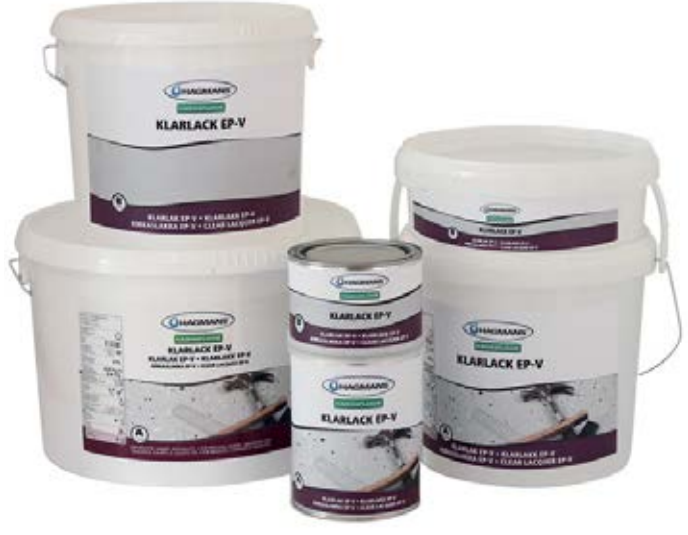 Блеск:Около 90, глянецОколо 90, глянец39041 1 кг39042 4 кг39044 10 кгЦвет:ПрозрачныйВоспламеняемость:НевоспламеняющийсяНевоспламеняющийся39041 1 кг39042 4 кг39044 10 кгЦвет:ПрозрачныйРасход материала:Прибл. 0,12 кг/слой 1 кг достаточно для примерно 8 м2Прибл. 0,12 кг/слой 1 кг достаточно для примерно 8 м239041 1 кг39042 4 кг39044 10 кгЦвет:ПрозрачныйСодержание сухой массы:57 %. 1 слой даёт 50-60 мкм.57 %. 1 слой даёт 50-60 мкм.39041 1 кг39042 4 кг39044 10 кгЦвет:ПрозрачныйСрок годности:2 года. Беречь от мороза при хранении. Компонент B, 1 часть по  массе2 года. Беречь от мороза при хранении. Компонент B, 1 часть по  массе39041 1 кг39042 4 кг39044 10 кгЦвет:ПрозрачныйСрок годности:2 года. Беречь от мороза при хранении. Компонент B, 1 часть по  массе2 года. Беречь от мороза при хранении. Компонент B, 1 часть по  массеПодготовка:Очистить поверхность от загрязнений. Для достижения наилучших результатов используйте моечную машину с губкой в сочетании с влажной уборкой пылесосом. Продукт Hagmans Avfettningsshampo облегчает очистку. При нанесении покрытия на существующий лак поверхность должна быть отшлифована до матового состояния, а шелушащийся лак снят.Подготовка:Очистить поверхность от загрязнений. Для достижения наилучших результатов используйте моечную машину с губкой в сочетании с влажной уборкой пылесосом. Продукт Hagmans Avfettningsshampo облегчает очистку. При нанесении покрытия на существующий лак поверхность должна быть отшлифована до матового состояния, а шелушащийся лак снят.Подготовка:Очистить поверхность от загрязнений. Для достижения наилучших результатов используйте моечную машину с губкой в сочетании с влажной уборкой пылесосом. Продукт Hagmans Avfettningsshampo облегчает очистку. При нанесении покрытия на существующий лак поверхность должна быть отшлифована до матового состояния, а шелушащийся лак снят.Способ применения:Способ применения:Способ применения:Смешивание: Компонент АСмешивание: Компонент АСмешивание: Компонент А1 часть1 частьпо массеКомпонент ВКомпонент ВКомпонент В1 частьпо массепо массе